Publicado en Madrid el 30/04/2020 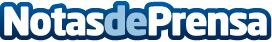 Intenso Informática informa de la importancia de actualizar los equipos informáticosHoy en día el porcentaje de personas que se encuentran en situación de teletrabajo es muy elevado, por ello es muy recomendable que los equipos informáticos se encuentren lo más actualizados posibleDatos de contacto:ALVARO GORTIZIntenso Informática, tienda líder951650484Nota de prensa publicada en: https://www.notasdeprensa.es/intenso-informatica-informa-de-la-importancia Categorias: Hardware Software Ciberseguridad http://www.notasdeprensa.es